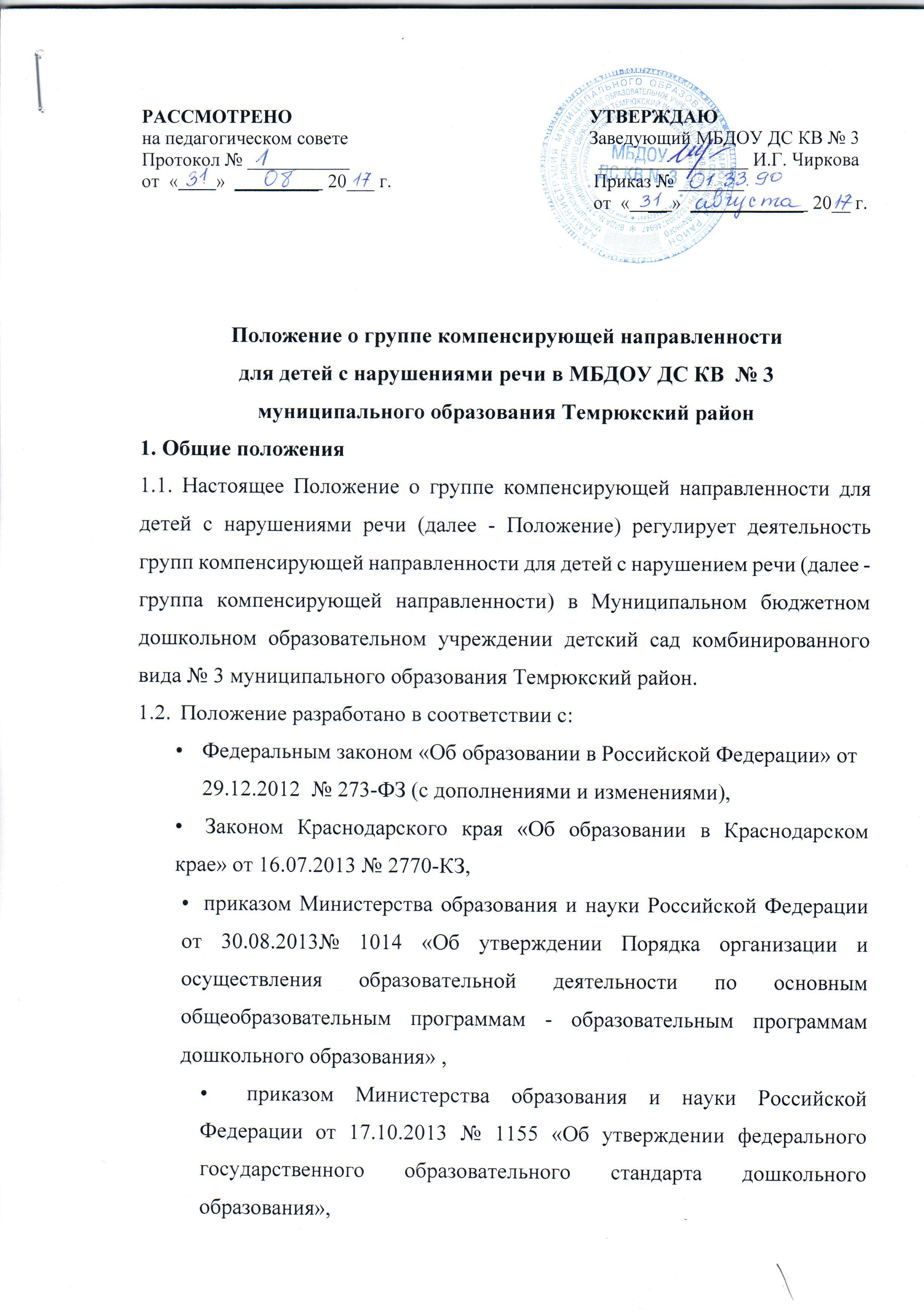    • Санитарно-эпидемиологическими правилами и нормами СанПиН 2.4.1.3049-13 от 15.05.2013 года, приказом  Министерства образования и науки РФ «Об утверждении положения о психолого-медико-педагогической комиссии» от 20.09.2013 года № 1082 приказом Министерства образования и науки РФ от 24.12.2010 № 2075 «О продолжительности рабочего времени (норме часов педагогической работы за ставку заработной платы) педагогических работников».Группа компенсирующей направленности - тип образовательной группы, реализующей адаптированную образовательную программу дошкольного образования (программу коррекционной направленности).В группе компенсирующей направленности осуществляется квалифицированная коррекция недостатков в речевом  развитии и дошкольное образование детей с ограниченными возможностями здоровья в соответствии с адаптированной образовательной программой МБДОУ, а также с учетом особенностей психофизического развития и возможностей детей.Основными задачами группы компенсирующей направленности являются:охрана жизни и укрепления здоровья детей с ОВЗ;развитие физических, интеллектуальных, нравственных, эстетических качеств воспитанников;формирование предпосылок учебной деятельности;осуществление необходимой коррекции нарушений в речевом развитии детей;создание современной развивающей предметно-пространственной среды, обеспечивающей равные возможности для полноценного развития детей с ОВЗ в соответствии с их возрастными и индивидуальными особенностями;обеспечение психолого-педагогической поддержки семьи и повышение компетентности родителей (законных представителей в вопросах развития и образования, охраны и укрепления здоровья детей, коррекции нарушений в речевом развитии детей с ОВЗ.2. Организация деятельности групп компенсирующей направленности2.1. Создание и ликвидация групп компенсирующей направленности в Муниципальном бюджетном дошкольном образовательном учреждении детский сад комбинированного вида № 3 муниципального образования Темрюкский район (далее - МБДОУ) осуществляется по заключению Темрюкской районной  психолого – медико - педагогической комиссии (далее - ПМПК). Группа компенсирующей направленности открывается с целью коррекционно - развивающего обучения и воспитания детей с ограниченными возможностями здоровья, имеющими нарушения речи, подтвержденные ПМПК и препятствующие получению образования без создания специальных условий.2.2. Открытие группы компенсирующей направленности осуществляется при наличии соответствующего материально-технического, программнометодического и кадрового обеспечения.2.3. Длительность пребывания ребенка в группе компенсирующей направленности устанавливается ПМПК  и зависит от структуры речевого дефекта ребенка.2.4. Дети с ограниченными возможностями здоровья, дети-инвалиды принимаются в группы компенсирующей направленности МБДОУ только с согласия родителей (законных представителей) на основании заключения ПМПК.2.5. МБДОУ обеспечивает необходимые условия для организации коррекционно-развивающей работы с детьми, имеющими ограниченные возможности здоровья, и с детьми-инвалидами.2.6. Комплектование группы компенсирующей направленности проводится в весеннее - летний период и, при необходимости,  в течение учебного года в соответствии с графиком работы ПМПК .2.7. Коррекционную работу с детьми группы компенсирующей направленности проводят учитель-логопед, педагог-психолог, воспитатели группы, специалисты МБДОУ.2.8. Основными формами организации коррекционной работы являются фронтальная и индивидуальная коррекционно-развивающая деятельность.3. Порядок приема в группы компенсирующей направленности длядетей с нарушениями речи3.1. В группы компенсирующей направленности на определенный срок зачисляются дети с нормальным слухом и интеллектом, прошедшие с согласия родителей (законных представителей) обследование ПМПК и имеющие направление Управления образованием муниципального образования Темрюкский район.3.2. В группы компенсирующей направленности для детей с нарушением речи принимаются дети с разным уровнем речевого развития:общее недоразвитие речи I уровня;общее недоразвитие речи II уровня;общее недоразвитие речи III уровня;В первую очередь в группы компенсирующей направленности зачисляются дети, имеющие наиболее сложные нарушения в развитии речи, препятствующие их успешному освоению образовательных программ.3.3. Группы компенсирующей направленности формируются по возрастному принципу и принципу сходных проблем в речевом развитии.3.4. Количество и соотношение возрастных групп (подгрупп) компенсирующей направленности в МБДОУ устанавливается в зависимости от количества и категории детей, имеющих нарушения речи и их возраста.3.5. Рекомендуемое количество детей в группах компенсирующей направленности для детей с 5 лет:для детей с тяжелыми нарушениями речи - 10 детей;3.6. В группу компенсирующей направленности с общим недоразвитием речи принимаются дети с 5 лет. Срок коррекционно-развивающей работы составляет 2-3 года. Предельная наполняемость группы - 12 человек.Допускается организация разновозрастных (смешанных) групп компенсирующей направленности в МБДОУ с учетом возможности создания в них режима дня, соответствующего анатомо-физиологическим особенностям каждой возрастной группы.3.7. Противопоказанием к приему в группу компенсирующей направленности является наличие следующих клинических форм и состояний:наличие выраженных нарушений слуха, зрения, опорно-двигательного аппарата;умственная отсталость;задержка психического развития церебрально-органического генеза;деменция органического, шизофренического и эпилептического генеза;наличие сложного дефекта с отсутствием навыков самообслуживания.3.8. Выпуск детей из группы компенсирующей направленности осуществляется ПМПк после окончания коррекционно-развивающей работы, в случаях конфликтной ситуации дети могут быть обследованы на районной ПМПК при наличии согласия родителей (законных представителей).3.9. В случае необходимости уточнения диагноза или продления срока коррекционно - развивающей работы, дети с нарушениями речи с согласия родителей (законных представителей) могут направляться по рекомендации специалистов ПМПК в соответствующее лечебно-профилактическое учреждение для дополнительного обследования (или наблюдения) врачами - специалистами (неврологом, психиатром, отоларингологом, офтальмологом и др.).  Основанием для продления срока обучения может быть тяжесть дефекта, соматическая ослабленность, пропуски занятий по болезни и другие объективные причины.3.10. Перевод детей из групп компенсирующей направленности в группы общеразвивающей направленности осуществляется на основании заключения ПМПК.4. Организация и осуществление образовательной деятельности в группе компенсирующей направленности для детей с тяжелыми нарушениями речи4.1. Коррекционно-развивающая работа строится с учетом особых образовательных потребностей детей с ОВЗ и заключений ПМПК. Цель коррекционно-развивающей работы – преодоление общего недоразвития речи в плане коррекции звуковой стороны речи, лексико-грамматического строя речи и фонематического недоразвития, воспитания у детей правильной, четкой, выразительной речи с соответствующим возрасту словарным запасом и уровнем развития связной речи с помощью специальных коррекционных приемов и методов, подготовка воспитанников к обучению грамоте.4.2. В группах компенсирующей направленности для детей с ОВЗ осуществляется реализация адаптированной основной образовательной программы дошкольного образования.4.3. Адаптированная основная образовательная программа дошкольного образования разрабатывается МБДОУ самостоятельно с учетом особенностей речевых нарушений, психофизического развития, индивидуальных возможностей воспитанников групп компенсирующей направленности.4.4. Организация образовательного процесса в группе компенсирующейнаправленности регламентируется режимом дня, учебным планом, расписанием организованной образовательной деятельности.4.5. При осуществлении образовательной деятельности по адаптированным образовательным программам дошкольного образования в МБДОУ должны быть созданы специальные условия для получения дошкольного образования детьми с ограниченными возможностями здоровья.4.6. Организация образовательного процесса в группах компенсирующей направленности предполагает соблюдение следующих позиций:регламент проведения и содержание занятий с ребенком с ОВЗспециалистами дошкольной образовательной организации (учителем- логопедом, педагогом-психологом), воспитателями;регламент и содержание работы ПМПк  ДОУ.4.7. Коррекционно-педагогическую помощь детям с нарушениями речевого развития непосредственно оказывает учитель-логопед, воспитатели групп компенсирующей направленности.4.8. Деятельность учителя-логопеда направлена на:диагностику уровня речевого развития детей, определение направления работы; коррекцию и формирование лексического строя речи;усвоение норм грамматических категорий и устранение аграмматизмов в речи;коррекцию звукопроизношения;развитие фонематического слуха и восприятия, процессов фонематического анализа и синтеза;коррекцию нарушений и формирование  слоговой структуры;обучение связной речи, свободному смысловому высказыванию;формирование речевого дыхания и  развитие просодических компонентов речи;совершенствование артикуляционной  и  мелкой  моторики;обучение грамоте  и профилактику  нарушений письма и чтения.4.9. Работа воспитателя обеспечивает:постоянное совершенствование артикуляционной, тонкой и общей моторики;закрепление произношения поставленных учителем-логопедом звуков;обогащение, уточнение и активизация отработанной лексики в соответствии лексическими темами программы;упражнение в правильном употреблении сформированных грамматических категорий;развитие внимания, памяти, логического мышления в играх и упражнениях на бездефектном речевом материале;формирование связной речи;закрепление формирующихся навыков речи в целом.4.10. Режим дня и расписание занятий учителя-логопеда и воспитателей групп компенсирующей направленности строится с учетом возрастных, речевых и индивидуальных особенностей детей, а также решаемых в процессе обучения и воспитания коррекционных задач.4.11. С каждым ребенком, зачисленным в группу компенсирующей направленности, в течение трёх недель учитель-логопед и педагог-психолог проводят педагогическую и психологическую диагностику. Результаты проведенного обследования используются для уточнения логопедического заключения и составления индивидуальных коррекционных маршрутов  воспитанников с ОВЗ.4.12. На каждого ребенка, зачисленного в логопедическую группу, учитель- логопед заполняет речевую карту, а также разрабатывает индивидуальный коррекционный маршрут на учебный год. 4.13. Для получения образования воспитанниками с ограниченными возможностями здоровья в группах компенсирующей направленности проводятся групповые (фронтальные) и индивидуальные коррекционные занятия, количество и продолжительность которых зависит от возрастных и индивидуальных возможностей детей, посещающих группы компенсирующей направленности:- индивидуальные занятия – не менее 3 раз в неделю длительностью 15 минут. В зависимости от соматических, психических и поведенческих особенностей ребёнка время индивидуального занятия может быть сокращено. - фронтальные занятия  - не менее 3 раз в неделю, продолжительностью: 25 минут для детей 5 – 6 лет и 30 минут для детей 6 – 7 лет; Еженедельный блок фронтальных  занятий в старшей возрастной группе отражает приоритетную задачу преодоления общего недоразвития речи и включает в себя занятие по формированию лексико-грамматических категорий и развитию связной речи и занятие по формированию фонетической стороны речи – по одному в неделю. Фронтальные занятия в подготовительной к школе группе,  по усмотрению учителя – логопеда,  могут быть запланированы с учетом выступающей приоритетной задачи обучения грамоте, подготовки к письменной речи и профилактики дисграфии детей данной возрастной группы, вследствие  чего название темы каждого занятия отражает изучаемые звук и букву и базируется на материале запланированной лексической темы,  с целью преодоления лексико – грамматического недоразвития речи, формирования фонетико – фонематических процессов и развития связной речи.4.14. В целях более полноценного осуществления коррекции речи учитель – логопед имеет право проводить индивидуальную работу с детьми в течение первой и второй половины дня и привлекать ребёнка  на индивидуальное занятие по необходимости с любого группового занятия ДОУ, с прогулки и других режимных моментов, исключая время приёма пищи, сон и групповые развлекательные мероприятия.4. Кадровое обеспечение групп компенсирующей направленностиШтаты педагогического и обслуживающего персонала групп компенсирующей направленности устанавливаются в соответствии со штатным расписанием МБДОУ.На должность учителя-логопеда назначается лицо, имеющее высшее дефектологическое образование по специальности «Логопедия».На должности воспитателей групп компенсирующей направленности назначаются лица, имеющие высшее или среднее профессиональное (педагогическое) образование и прошедшие подготовку на курсах повышения квалификации по соответствующей тематике.Непосредственный контроль за работой учителя-логопеда осуществляется заведующим  и заместителем заведующего МБДОУ.Научно-методическое сопровождение, консультативную помощь учителям-логопедам осуществляет РМО учителей-логопедов, ПМПК.Повышение уровня профессиональной квалификации, обмен опытом логопедической работы осуществляется на районном методическом объединении учителей-логопедов, на курсах повышения квалификации, семинарах и др.6. Права и обязанности педагогов групп компенсирующейнаправленностиУчитель-логопед имеет право:участвовать в работе районного методического объединения учителей-логопедов;повышать свою профессиональную квалификацию и проходить аттестацию согласно действующим нормативным документам;запрашивать от администрации МБДОУ и других вышестоящих органов управления образования методическую помощь по проблеме организации коррекционной работы с детьми, имеющими тяжёлые речевые нарушения;транслировать свой опыт работы в рамках заседаний РМО учителей- логопедов и воспитателей групп компенсирующей направленности дошкольных образовательных учреждений Темрюкского муниципального района;ходатайствовать перед руководителем МБДОУ, ПМПК о принятии неотложных мер по предупреждению нарушений прав ребенка на получение необходимой коррекционной помощи, в случаях значительных пропусков коррекционных занятий воспитанником без уважительных причин, при невыполнении родителями рекомендаций учителя-логопеда по коррекции речевого развития воспитанников дома.Учитель-логопед обязан:нести ответственность за организацию пропедевтической и коррекционной работы в МБДОУ;проводить речевое обследование детей средней, старшей и подготовительной к школе общеразвивающих групп МБДОУ;обследовать речь детей младшей группы по представлению воспитателей или родителей (законных представителей) ребенка;проводить регулярные занятия с детьми по исправлению различных нарушений речи, осуществляет в ходе коррекционных занятий профилактическую работу по предупреждению нарушений чтения и письма;готовить документы для обследования детей в районную ПМПК с целью определения в группы компенсирующей направленности;осуществлять взаимодействие с педагогами по вопросам  освоения детьми программы дошкольного образовательного учреждения;представлять администрации МБДОУ ежегодный отчет, содержащий сведения о количестве детей с ограниченными возможностями здоровья и результатах коррекционно-развивающей работы;поддерживать связь с учителями-логопедами дошкольных образовательных учреждений, учителями начальных классов общеобразовательных учреждений, с педагогами специальных (коррекционных) образовательных учреждений для обучающихся, воспитанников с отклонениями в развитии, с логопедами и врачами- специалистами детских поликлиник и ПМПК;информировать педагогический коллектив МБДОУ о задачах, содержании, работы логопедической группы;вести разъяснительную и просветительскую работу среди педагогов, родителей (законных представителей) детей, выступая с сообщениями о задачах и специфике коррекционной работы по преодолению нарушений речи;участвовать в работе районного методического объединения учителей- логопедов и методического объединения МБДОУ;повышать свою профессиональную квалификацию и аттестоваться согласно действующим нормативным документам.Взаимодействие учителя-логопеда с администрацией:для осуществления качественной работы учителю-логопеду выделяется кабинет площадью, отвечающей санитарно-гигиеническим нормам и обеспеченный специальным оборудованием;учитель-логопед назначается и увольняется в порядке, установленном для педагогов образовательных учреждений, предусмотренном действующим законодательством РФ;на учителя-логопеда распространяются все льготы и преимущества (продолжительность очередного отпуска, порядок пенсионного обеспечения), предусмотренные законодательством РФ для педагогов образовательных учреждений;Продолжительность рабочего времени (норма часов работы на ставку заработной платы) учителя-логопеда, работающего в логопедической группе МБДОУ, установлена в 20 астрономических часов педагогической работы при 5 - ти дневной рабочей неделе, из которых 18 часов отводятся для работы с детьми в группе и индивидуально. На консультативную работу  и оформление документации используется 2 часа в неделю.Учитель-логопед имеет и ведёт следующую документацию:Нормативный блок:Должностная инструкция учителя-логопеда
Инструкция по охране труда  для   учителя логопедаПаспорт логопедического кабинетаБлок планирования:Годовой план  работы  (с включением разделов по работе с педагогами и родителями)Перспективное (календарное) планирование  ОД

Диагностический блок:Речевые карты на каждого ребенка (с включением индивидуального плана работы)Дневник наблюденияБлок рабочей документации: График работы учителя – логопеда Циклограмма деятельностиГрафик индивидуальной работы с детьмиСписок детей по подгруппамПланы-конспекты фронтальной организованной деятельностиИндивидуальная тетрадь ребенкаТетрадь взаимосвязи учителя – логопеда и воспитателяТабель посещаемости детейОтчет учителя-логопеда за годВоспитатели групп компенсирующей направленности имеют право:участвовать в работе районных методических объединений воспитателей групп компенсирующей направленности;запрашивать от администрации МБДОУ и других вышестоящих органов управления образования методическую помощь по проблеме организации педагогической коррекции с детьми, имеющими речевые нарушения,транслировать свой опыт работы на заседаниях РМО воспитателей групп компенсирующей направленности.Воспитатели групп компенсирующей направленности обязаны:нести ответственность за обязательное посещение детьми коррекционно - развивающих занятий;выполнять рекомендации учителя-логопеда, педагога-психолога и медработника по отношению к ребенку;организовать коррекционную работу во второй половине дня по заданию учителя-логопеда;информировать родителей (законных представителей) детей о достижениях ребенка на занятиях.планировать индивидуальную работу с учетом программных требований и речевых возможностей детей;участвовать в работе психолого-медико-педагогического консилиума МБДОУ.7. Материально-техническое и финансовое обеспечение7.1 Логопедические кабинеты размещается в помещении МБДОУ.7.2. Логопедические кабинеты обеспечиваются специальным оборудованием.7.3. Ответственность за оснащение оборудованием логопедических кабинетов, его санитарное содержание, ремонт помещения возлагается на администрацию дошкольного образовательного учреждения.7.4. Педагогическим работникам дошкольных образовательных учреждений, работающим с детьми с ограниченными возможностями здоровья, тарифные ставки (должностные оклады) повышаются на 20% за часы занятий, которые они ведут в логопедических группах.7.5. Оплата труда воспитателей, работающих в логопедической группе дошкольного образовательного учреждения, производится из расчета 25 часов педагогической работы в неделю на одну ставку.